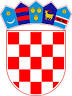          REPUBLIKA HRVATSKAOSJEČKO-BARANJSKA ŽUPANIJA                  OPĆINA ČEPIN              OPĆINSKO VIJEĆEKLASA: 321-01/22-01/1URBROJ: 2158-12-24-3Čepin, 12. travnja 2024.Temeljem odredbi članka 69. stavka 4. Zakona o šumama („Narodne novine“, broj 68/18., 115/18., 98/19., 32/20., 145/20., 101/23. i 36/24.) i članka 32. Statuta Općine Čepin („Službeni glasnik Općine Čepin“, broj 1/13., 5/13.-pročišćeni tekst, 4/16., 5/16.-pročišćeni tekst, 3/18., 5/18.-pročišćeni tekst, 4/20., 5/20.-pročišćeni tekst, 5/21. i 7/21.-pročišćeni tekst), općinski načelnik Općine Čepin podnosi Općinskom vijeću Općine ČepinIZVJEŠĆEo izvršenju Programa utroška sredstavašumskog doprinosa za 2023. godinuČlanak 1.		Utvrđuje se da je na području Općine Čepin Program utroška sredstava šumskog doprinosa za 2023. godinu („Službeni glasnik Općine Čepin“, broj 29/22. i 43/23.), izvršen kako slijedi:Članak 2. Prihod od šumskog doprinosa u 2023. godini planiran je u iznosu od 9.000,00 eura, a utrošeno je 5.637,74 eura.Članak 3.		Ovo Izvješće objavit će se u „Službenom glasniku Općine Čepin“.OPĆINSKI NAČELNIK      Dražen TonkovacKONTOOPISPLANIRANO (eura)OSTVARENO (eura)42149Ostali nespomenuti građevinski objekti – izgradnja, rekonstrukcija i opremanje9.000,005.637,74 